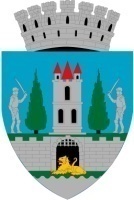 HOTĂRÂREA NR. ............................  privind aprobarea documentației tehnico -economice de avizare a lucrărilor de intervenţie şi a indicatorilor tehnico-economici la obiectivul de investiție:“Renovarea energetică a Liceului cu program sportiv” Consiliul Local al Municipiului Satu Mare, Analizând proiectul de hotărâre înregistrat sub nr. ....................................., referatul de aprobare al Primarului municipiului Satu Mare, înregistrat sub nr. 36262/13.006.2023, în calitate de inițiator, raportul de specialitate comun al Biroului Consultanță Tehnică şi Supervizare Lucrări şi al Direcției economice înregistrat sub nr. 36263/13.06.2023, avizele comisiilor de specialitate ale Consiliului Local Satu Mare, Având în vedere procesele verbale ale comisiei tehnico-economice cu nr. 36062/12.06.2023, 36069/12.06.2023Luând în considerare prevederile Legii nr. 372/2005 privind performanța energetică a clădirilor, republicată,Ținând seama de prevederile Legii nr. 24/2000 privind normele de tehnică legislativă pentru elaborarea actelor normative, republicată, cu modificările şi completările ulterioare,În baza prevederilor art. 129 alin. (2) lit. b) coroborat cu prevederile alin. (4) lit. d). din O.U.G. nr. 57/2019 privind Codul administrativ,În temeiul prevederilor art. 139 alin (3) lit. d) și g), ale art. 196 alin (1) lit. a) din O.U.G. nr. 57/2019 privind Codul administrativ, Adoptă prezenta H O T Ă R Â R EArt.1. Se aprobă documentația tehnico - economică de avizare a lucrărilor de intervenţie şi indicatorii tehnico-economici la obiectivul de investiții “Renovarea energetică a Liceului cu program sportiv”, conform Anexelor nr. 1 și 2, care fac parte integrantă  din prezenta hotărâre.Art.2. Cu ducerea la îndeplinire a prezentei hotărâri se încredințează Primarul municipiului Satu Mare, Direcția economică şi Biroul Consultanţă Tehnică şi Supervizare Lucrări.Art.3. Prezenta hotărâre se comunică, prin intermediul secretarului general al municipiului Satu Mare, în termenul prevăzut de lege, Primarului municipiului Satu Mare, Instituției Prefectului judeţului Satu Mare. INIŢIATOR PROIECTPRIMARKereskényi GáborAVIZATSECRETAR GENERAL                Mihaela Maria RacolțaAnexa nr. 1	la HCL Satu Mare nr. .....................................OPISPrivind aprobarea documentației tehnico -economice de avizare a lucrărilor de intervenţie şi a indicatorilor tehnico-economici la obiectivul de investiție:“Renovarea energetică a Liceului cu program sportiv” Corp C1 - Clădire școală Partea scrisă construcții		................................................................................. 1 – 134Piese Desenate construcții		................................................................................. 1 –  15Piese desenate spec. I.D.S.A.I.	................................................................................. 1 – 6Piese desenate inst. Electrice	................................................................................. 1 – 11Piese desenate inst. Sanitare	................................................................................. 1 – 5Piese desenate inst. Termice	................................................................................. 1 – 5Piese desenate inst. Ventilare	................................................................................. 1 – 4Corp C2 – Clădire Sala de sport1.	Partea scrisă construcții		................................................................................. 1 – 1422.	Piese Desenate construcții		................................................................................. 1 – 113.	Piese desenate spec. I.D.S.A.I.	................................................................................. 1 – 44.	Piese desenate inst. Electrice	................................................................................. 1 – 95.	Piese desenate inst. Sanitare	................................................................................. 1 – 56.	Piese desenate inst. Termice	................................................................................. 1 – 47.	Piese desenate inst. Ventilare	................................................................................. 1 – 3Anexa nr. 2	la HCL Satu Mare nr. .........................................Indicatorii tehnico-economici la obiectivul de învestiții:“Renovarea energetică a Liceului cu program sportiv” indicatori maximali, respectiv valoarea totală a obiectului de investiții, exprimată în lei, cu TVA şi, respectiv, fără TVA, din care construcții - montaj (C+M), în conformitate cu devizul general:VALOAREA TOTALĂ A LUCRĂRILOR DE INTERVENȚIE:inclusiv T.V.A. – total:   10.145.332,33 lei;exclusiv T.V.A. – total:  8.537.895,29 lei;CONSTRUCȚII-MONTAJ (C + M):inclusiv T.V.A. : 8.405.764,41 lei;exclusiv T.V.A. : 7.063.667,57 lei.indicatori minimali, respectiv indicatori de performanță - elemente fizice/capacități fizice care să indice atingerea țintei obiectivului de investiții - şi, după caz, calitativi, în conformitate cu standardele, normativele şi reglementările tehnice în vigoare:Corp C1 – clădire ȘcoalăCorp C2 – clădire Sală de sportC. indicatori financiari, socioeconomici, de impact, de rezultat/operare, stabiliți în funcție de specificul şi ținta fiecărui obiectiv de învestițiiCorp C1 – clădire școalăNumărul stațiilor de încărcare pentru vehiculele electrice: 1 bucată.• Economia anuală de energie:315.919 kWh/an;25,87 tep.Corp C2 – clădire sală de sport.Numărul stațiilor de încărcare pentru vehiculele electrice: 1 bucăți.• Economia anuală de energie:448.802 kWh/an;36,76 tep.D. durata estimată de execuție a obiectivului de învestiții, exprimată în luni:Durata de execuție a lucrărilor de intervenție pentru corpul C1 – clădire școală este de: 12 luni.Durata de execuție a lucrărilor de intervenție pentru corpul C2 – clădire sală de sport  este de: 12 luni.    PRIMARKereskényi GáborȘef Birou C.T.S.L. ing. Criste FlorinIndicatori de eficiență energetică Valoare la finalul implementării proiectuluiConsumul anual specific de energie finală pentru încălzire (kWh/m2.an) 73,10Consumul de energie primară totală (kWh/m2.an) 151,91Consumul de energie primară totală utilizând surse convenționale (kWh/m2.an) 119,97Consumul de energie primară utilizând surse regenerabile (kWh/m2.an) 31,93Nivel anual estimat al gazelor cu efect de seră (echivalent kgCO2/ m2 an) 20,42Reducerea consumului anual specific de energie finală pentru încălzire (%) 71,61%Reducerea consumului de energie primară (%) 61,36%Indicatori de eficiență energetică Valoare la finalul implementării proiectuluiConsumul anual specific de energie finală pentru încălzire (kWh/m2.an) 91,36Consumul de energie primară totală (kWh/m2.an) 186,24Consumul de energie primară totală utilizând surse convenționale (kWh/m2.an) 142,06Consumul de energie primară utilizând surse regenerabile (kWh/m2.an) 44,17Nivel anual estimat al gazelor cu efect de seră (echivalent kgCO2/ m2 an) 24,36Reducerea consumului anual specific de energie finală pentru încălzire (%) 77,79%Reducerea consumului de energie primară 70,69%Reducerea emisiilor de CO2 76,89%PRIMARKereskényi GáborȘef Birou C.T.S.L. ing. Criste Florin